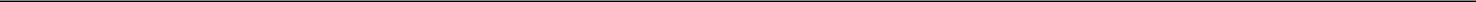 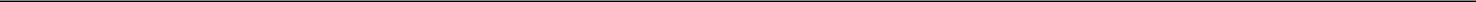 UNITED STATESSECURITIES AND EXCHANGE COMMISSIONWashington, DC 20549SCHEDULE 13G/A†Under the Securities Exchange Act of 1934(Amendment No. 1†)NAVITAS SEMICONDUCTOR CORPORATION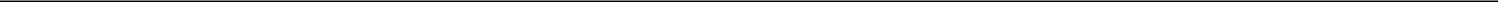 (Name of Issuer)Class A Common Stock, par value $0.0001 per share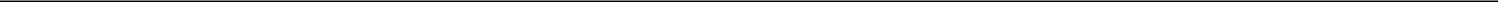 (Title of Class of Securities)63942X106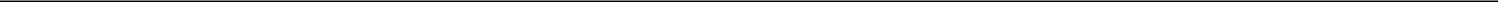 (CUSIP Number)March 14, 2023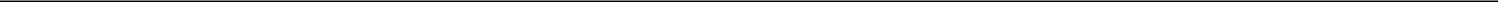 (Date of Event Which Requires Filing of this Statement)Check the appropriate box to designate the rule pursuant to which this Schedule is filed:Rule 13d-1(b) ☑ Rule 13d-1(c)Rule 13d-1(d)*The remainder of this cover page shall be filled out for a reporting person’s initial filing on this form with respect to the subject class of securities, and for any subsequent amendment containing information which would alter the disclosures provided in a prior cover page.The information required in the remainder of this cover page shall not be deemed to be “filed” for the purpose of Section 18 of the Securities Exchange Act of 1934 (“Act”) or otherwise subject to the liabilities of that section of the Act but shall be subject to all other provisions of the Act (however, see theNotes).This joint filing constitutes (i) amendment no. 1 to the Schedule 13G filed by Ranbir Singh on August 25, 2022 and (ii) the initial Schedule 13G filing by SiCPower, LLC. See Explanatory Note.(continued on following pages)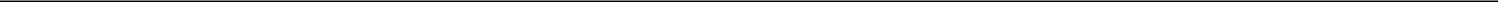 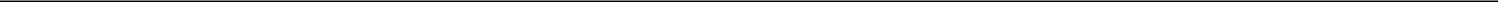 18,645,603 of the reported shares were initially acquired by Ranbir Singh individually and 6,237,558 of the reported shares were initially acquired by an irrevocable trust for which Dr. Singh acted as grantor (the “Trust”), in each case from the Issuer on August 15, 2022, in partial consideration for the Issuer’s acquisition of GeneSiC Semiconductor Inc., a Delaware corporation which, immediately prior to the acquisition, was 100% owned by Dr. Singh and the Trust. Dr. Singh and the Trust transferred the reported shares in private transactions on March 14, 2023 and March 23, 2023, respectively, to SiCPower, LLC, a Delaware limited liability company of which the Trust is the sole member and Dr. Singh is the sole manager, with sole voting and dispositive power over the reported shares. This Schedule 13G is being filed jointly by Dr. Singh and SiCPower, LLC pursuant to Rule 13d-1(k) under the Securities Exchange Act of 1934, as amended.Percentage reflects the number of shares outstanding as set forth in the Issuer’s most recent quarterly report.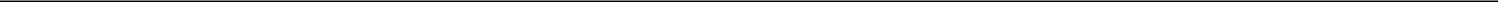 18,645,603 of the reported shares were initially acquired by Ranbir Singh individually and 6,237,558 of the reported shares were initially acquired by an irrevocable trust for which Dr. Singh acted as grantor (the “Trust”), in each case from the Issuer on August 15, 2022, in partial consideration for the Issuer’s acquisition of GeneSiC Semiconductor Inc., a Delaware corporation which, immediately prior to the acquisition, was 100% owned by Dr. Singh and the Trust. Dr. Singh and the Trust transferred the reported shares in private transactions on March 14, 2023 and March 23, 2023, respectively, to SiCPower, LLC, a Delaware limited liability company of which the Trust is the sole member and Dr. Singh is the sole manager, with sole voting and dispositive power over the reported shares. This Schedule 13G is being filed jointly by Dr. Singh and SiCPower, LLC pursuant to Rule 13d-1(k) under the Securities Exchange Act of 1934, as amended.Percentage reflects the number of shares outstanding as set forth in the Issuer’s most recent quarterly report.Explanatory NoteThis filing constitutes (i) amendment no. 1 on Schedule 13G/A to the Schedule 13G filed by Ranbir Singh with the Securities and Exchange Commission (the “SEC”) on August 25, 2022 with respect to the reported shares and (ii) the initial Schedule 13G filing by SiCPower, LLC, a Delaware limited liability company (“SiCPower”). The sole member of SiCPower is an irrevocable trust for which Dr. Singh acted as grantor (the “Trust”). The sole manager of SiCPower is Dr. Singh, with sole voting and dispositive power over the reported shares. As disclosed in note 1 to the cover page for each reporting person, Dr. Singh and the Trust transferred the reported shares to SiCPower in private transactions on March 14, 2023 and March 23, 2023. The reporting persons are filing this statement jointly pursuant to Rule 13d-1(k) under the Securities Exchange Act of 1934, as amended.Item 1.Item 2.Item 3.(a) Name of IssuerNavitas Semiconductor Corporation, a Delaware corporation(b) Address of Issuer’s Principal Executive Offices3520 Challenger StreetTorrance, CA 90503-1640(a) Name of Person FilingRanbir SinghSiCPower, LLC(b) Address of Principal Business Office or, if None, ResidenceFor Ranbir Singh:43670 Trade Center Place, Suite 155Dulles, VA 20166For SiCPower, LLC:c/o Corporation Service Company251 Little Falls DriveWilmington, DE 19808-1674(c) CitizenshipRanbir Singh is a U.S. citizen and SiCPower, LLC is a Delaware limited liability company.(d) Title of Class of SecuritiesClass A Common Stock, par value $0.0001 per share(e) CUSIP No.:63942X106If this statement is filed pursuant to §§240.13d-1(b) or 240.13d-2(b) or (c), check whether the person filing is a:Not applicable.SIGNATUREAfter reasonable inquiry and to the best of my knowledge and belief, I certify that the information set forth in this statement is true, complete andcorrect.Date: March 24, 2023/s/ Ranbir Singh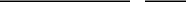 Ranbir SinghSICPOWER, LLCBy:	/s/ Ranbir SinghRanbir SinghManagerEXHIBIT AJOINT FILING AGREEMENTPursuant to Rule 13d-1(k)(1) under the Securities Exchange Act of 1934, as amended, each of the parties hereto agrees that the statement on Schedule 13G (including all amendments thereto) with respect to the beneficial ownership of Class A Common Stock, par value $0.0001 per share, of Navitas Semiconductor Corporation, to which this agreement is attached as an exhibit, is filed by and on behalf of each such person and that any amendments thereto will be filed on behalf of each such person.Date: March 24, 2023/s/ Ranbir Singh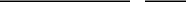 Ranbir SinghSICPOWER, LLCBy:	/s/ Ranbir SinghRanbir SinghManagerCUSIP No. 63942X106SCHEDULE 13GPage 2 of 6 Pages1NAMES OF REPORTING PERSONSNAMES OF REPORTING PERSONSNAMES OF REPORTING PERSONSNAMES OF REPORTING PERSONSRanbir SinghRanbir Singh2CHECK THE APPROPRIATE BOX IF A MEMBER OF A GROUPCHECK THE APPROPRIATE BOX IF A MEMBER OF A GROUPCHECK THE APPROPRIATE BOX IF A MEMBER OF A GROUPCHECK THE APPROPRIATE BOX IF A MEMBER OF A GROUP(a) ☐(a) ☐(b) ☐(b) ☐3SEC USE ONLYSEC USE ONLY4CITIZENSHIP OR PLACE OF ORGANIZATIONCITIZENSHIP OR PLACE OF ORGANIZATIONCITIZENSHIP OR PLACE OF ORGANIZATIONCITIZENSHIP OR PLACE OF ORGANIZATIONThe reporting person is a U.S. citizen.The reporting person is a U.S. citizen.The reporting person is a U.S. citizen.The reporting person is a U.S. citizen.5SOLE VOTING POWERNUMBER OFNUMBER OF24,883,161(1)NUMBER OFNUMBER OF6SHARED VOTING POWERSHARESSHARESBENEFICIALLYBENEFICIALLYBENEFICIALLY0OWNED BYOWNED BY0EACHEACH7SOLE DISPOSITIVE POWERREPORTINGREPORTINGPERSONPERSON24,883,161(1)WITHWITH24,883,161(1)8SHARED DISPOSITIVE POWER09AGGREGATE AMOUNTAGGREGATE AMOUNTAGGREGATE AMOUNTBENEFICIALLY OWNED BY EACH REPORTING PERSON24,883,161(1)10CHECK IF THE AGGREGATE AMOUNT IN ROW (9) EXCLUDES CERTAIN SHARESCHECK IF THE AGGREGATE AMOUNT IN ROW (9) EXCLUDES CERTAIN SHARESCHECK IF THE AGGREGATE AMOUNT IN ROW (9) EXCLUDES CERTAIN SHARESCHECK IF THE AGGREGATE AMOUNT IN ROW (9) EXCLUDES CERTAIN SHARES☐11PERCENT OF CLASS REPRESENTED BY AMOUNT IN ROW (9)PERCENT OF CLASS REPRESENTED BY AMOUNT IN ROW (9)PERCENT OF CLASS REPRESENTED BY AMOUNT IN ROW (9)PERCENT OF CLASS REPRESENTED BY AMOUNT IN ROW (9)16.2%(2)12TYPE OF REPORTING PERSONTYPE OF REPORTING PERSONTYPE OF REPORTING PERSONTYPE OF REPORTING PERSONININCUSIP No. 63942X106SCHEDULE 13GPage 3 of 6 Pages1NAMES OF REPORTING PERSONSNAMES OF REPORTING PERSONSNAMES OF REPORTING PERSONSNAMES OF REPORTING PERSONSSiCPower, LLCSiCPower, LLC2CHECK THE APPROPRIATE BOX IF A MEMBER OF A GROUPCHECK THE APPROPRIATE BOX IF A MEMBER OF A GROUPCHECK THE APPROPRIATE BOX IF A MEMBER OF A GROUPCHECK THE APPROPRIATE BOX IF A MEMBER OF A GROUP(a) ☐(a) ☐(b) ☐(b) ☐3SEC USE ONLYSEC USE ONLY4CITIZENSHIP OR PLACE OF ORGANIZATIONCITIZENSHIP OR PLACE OF ORGANIZATIONCITIZENSHIP OR PLACE OF ORGANIZATIONCITIZENSHIP OR PLACE OF ORGANIZATIONThe reporting person is a Delaware limited liability company.The reporting person is a Delaware limited liability company.The reporting person is a Delaware limited liability company.The reporting person is a Delaware limited liability company.5SOLE VOTING POWERNUMBER OFNUMBER OF24,883,161(1)NUMBER OFNUMBER OF6SHARED VOTING POWERSHARESSHARESBENEFICIALLYBENEFICIALLYBENEFICIALLY0OWNED BYOWNED BY0EACHEACH7SOLE DISPOSITIVE POWERREPORTINGREPORTINGPERSONPERSON24,883,161(1)WITHWITH24,883,161(1)8SHARED DISPOSITIVE POWER09AGGREGATE AMOUNTAGGREGATE AMOUNTAGGREGATE AMOUNTBENEFICIALLY OWNED BY EACH REPORTING PERSON24,883,161(1)10CHECK IF THE AGGREGATE AMOUNT IN ROW (9) EXCLUDES CERTAIN SHARESCHECK IF THE AGGREGATE AMOUNT IN ROW (9) EXCLUDES CERTAIN SHARESCHECK IF THE AGGREGATE AMOUNT IN ROW (9) EXCLUDES CERTAIN SHARESCHECK IF THE AGGREGATE AMOUNT IN ROW (9) EXCLUDES CERTAIN SHARES☐11PERCENT OF CLASS REPRESENTED BY AMOUNT IN ROW (9)PERCENT OF CLASS REPRESENTED BY AMOUNT IN ROW (9)PERCENT OF CLASS REPRESENTED BY AMOUNT IN ROW (9)PERCENT OF CLASS REPRESENTED BY AMOUNT IN ROW (9)16.2%(2)12TYPE OF REPORTING PERSONTYPE OF REPORTING PERSONTYPE OF REPORTING PERSONTYPE OF REPORTING PERSONOOOOCUSIP No. 63942X106SCHEDULE 13GPage 4 of 6 PagesCUSIP No. 63942X106SCHEDULE 13GPage 5 of 6 PagesItem 4.OwnershipPlease refer to the beneficial ownership information set forth in Rows 5-9 and 11 of each cover page.Item 5.Ownership of Five Percent or Less of a ClassNot applicable.Item 6.Ownership of More Than Five Percent on Behalf of Another PersonNot applicable.Item 7.Identification and Classification of the Subsidiary which Acquired the Security Being Reported on by the Parent HoldingCompany or Control PersonNot applicable.Item 8.Identification and Classification of Members of the GroupNot applicable.Item 9.Notice of Dissolution of GroupNot applicable.Item 10.CertificationBy signing below I certify that, to the best of my knowledge and belief, the securities referred to above were not acquired and arenot held for the purpose of or with the effect of changing or influencing the control of the issuer of the securities and were notacquired and are not held in connection with or as a participant in any transaction having that purpose or effect.CUSIP No. 63942X106SCHEDULE 13GPage 6 of 6 Pages